СОБРАНИЕ ДЕПУТАТОВ ВЕСЬЕГОНСКОГО РАЙОНАТВЕРСКОЙ ОБЛАСТИРЕШЕНИЕг. Весьегонск15.03.2012                                                                                                                         № 331На основании  ходатайства отдела культуры Весьегонского района, заключения комиссии по предварительному рассмотрению ходатайства и в соответствии с Положением о звании «Почетный гражданин Весьегонского района», утвержденным решением Собрания депутатов Весьегонского района от 24.09.2009 № 71 «О наградах в муниципальном образовании Тверской области  «Весьегонский район» (с изменениями от 04.02.2011 № 234),Собрание депутатов Весьегонского района решило:1. Присвоить Маловой Алле Анатольевне звание «Почетный гражданин Весьегонского района».2. Опубликовать настоящее решение в газете «Весьегонская жизнь».                    Глава района                                                                                        А.В. ПашуковО присвоении звания «Почётный гражданин Весьегонского района» Маловой Алле Анатольевне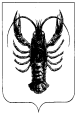 